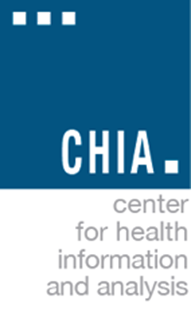 INTRODUCTION The Center for Health Information and Analysis (CHIA) was created to be the hub for high quality data and analysis for the systematic improvement of health care access and delivery in Massachusetts. Acting as the repository of health care data in Massachusetts, CHIA works to provide meaningful data and analysis for those seeking to improve health care quality, affordability, access, and outcomes.To this end, the All-Payer Claims Database (APCD) contributes to a deeper understanding of the Massachusetts health care delivery system by providing access to accurate and detailed claims-level data essential to improving quality, reducing costs, and promoting transparency. This document is provided as a manual to accompany the release of data from the MA APCD.  The MA APCD is comprised of medical, pharmacy, and dental claims and information from the member eligibility, provider, product and benefit plan files, that are collected from health insurance payers operating in the Commonwealth of Massachusetts.  This information encompasses public and private payers as well as insured and self-insured plans.  APCD data collection and data release are governed by regulations which are available on the MA APCD website (see http://chiamass.gov/regulations/)For ease of use, the Center for Health Information and Analysis (CHIA) has created separate documents for each APCD file type and one for the appendices—for a total of eight separate documents. All are available on the CHIA website. Section 1.0: History1.1: Establishment of the Massachusetts APCD (MA APCD)The first efforts to collect claim-level detail from payers in Massachusetts began in 2006 when the Massachusetts Health Care Quality and Cost Council (HCQCC) was established, pursuant to legislation in 2006, to monitor the Commonwealth’s health care system and disseminate cost and quality information to consumers.  Initially, data was collected by a third party under contact to the HCQCC.   On July 1, 2009, the Division of Health Care Finance and Policy (DHCFP) assumed responsibility for receiving secure file transmissions, creating, maintaining and applying edit criteria, storing the edited data, and creating analytical public use files for the HCQCC. By July 2010, Regulations 114.5 CMR 21.00 and 114.5 CMR 22.00 became effective, establishing the APCD in Massachusetts.Chapter 224 of the Acts of 2012, “An Act Improving the Quality of Health Care and Reducing Costs Through Increased Transparency, Efficiency and Innovation,” created the Center for Health Information and Analysis (CHIA) which assumed many of the functions – including management of the MA APCD – that were previously performed by the Division of Health Care Finance and Policy (DHCFP).According to Chapter 224, the purpose of the Massachusetts APCD is Administrative Simplification:“The center shall collect, store and maintain such data in a payer and provider claims database. The center shall acquire, retain and oversee all information technology, infrastructure, hardware, components, servers and employees necessary to carry out this section. All other agencies, authorities, councils, boards and commissions of the commonwealth seeking health care data that is collected under this section shall, whenever  feasible, utilize the data before requesting data directly from health care providers and payers. In order to ensure patient data confidentiality, the center shall not contract or transfer the operation of the database or its functions to a third-party entity, nonprofit organization or governmental entity; provided, however, that the center may enter into interagency services agreements for transfer and use of the data. ”A Preliminary Release of the MA APCD – covering dates of service CY 2008-2010 and paid through February 28, 2011 – was first released in 2012. Release 3.0, to be available in early 2015, covers dates of service CY 2009-2013 (paid through June 30, 2014). 1.2: MA APCD Release 3.0 OverviewThe MA APCD is comprised of data elements collected from all Private and Public Payers of eligible Health Care Claims for Massachusetts Residents. Data is collected in seven file types: Product (PR), Member Eligibility (ME), Medical Claims (MC), Dental Claims (DC), Pharmacy Claims (PC), Provider (PV), and Benefit Plan (BP) Control.  Each is described separately in this user manual.Highlights of the release include:Data is available for dates of service from January 1, 2009 to December 31, 2013 as paid through June 2014. Data submitted to CHIA after June 2014 is NOT included in the files.Release 3.0 contains more comprehensive and recently updated data, including resubmissions from several large carriers.Data elements are classified as either Level 2 or Level 3 data elements. Level 2 include data elements that pose a risk of re-identification of an individual patient. Level 3 data elements are generally either Direct Personal information, such as name, social security number, and date of birth, that uniquely identifies an individual or are among the 18 identifiers specified by HIPAA. Refer to the File Layout sections for listings of Level 2 and Level 3 data elements for each file.Public Use Files (PUFs), which are de-identified extracts of the Medical Claims (MC) and Pharmacy Claims (PC) files, will be release separately. The PUFs incorporate certain levels of aggregation and a much more limited list of elements to help ensure data privacy protection.Certain identifying or sensitive data elements are Masked in the release in order to protect personally identifiable information and allow for the linkage of data elements within the same file.Some data elements have been derived by CHIA from submission data elements or have been added to the database to aid in versioning and identifying claims (e.g. Unique Record IDs and status flags). Refer to the File Layout sections for detailSection 2.0: MA APCD Data Collection ProcessThe data collected from the payers for the MA APCD is processed by the Data Compliance and Support team. Data Compliance works with the payers to collect the data on a regular, predetermined, basis and ensure that the data is as complete and accurate as possible.  The Data Quality Assurance and Data Standardization and Enhancement teams work to clean and standardize the data to the fullest extent possible. Data Standardization relies on external source codes (see Appendix 8) from outside government agencies, medical and dental associations, and other vendors to ensure that the data collectors properly utilized codes and lookup tables to make data uniform.2.1: EditsWhen payers submit their data to CHIA for the MA APCD, an Edits process is run on each file to check that the data complies with requirements for the file and for each data element in the file.The automated edits perform an important data quality check on incoming submissions from payers. They identify whether or not the information is in the expected format (i.e. alpha vs. numeric), contains invalid characters (i.e. negative values, decimals, future dates) or is missing values (i.e. nulls). If these edits detect any issues with a file, they are identified on a report that is sent to the payer.Data elements are grouped into four categories (A, B, C, and Z) which indicate their relative analytic value to CHIA and MA APCD users. Refer to the File Layout sections of each document to view the Edit Level for each Data Element:‘A’ level fields must meet their MA APCD threshold percentage in order for a file to pass. There is an allowance for up to a 2% variance within the error margin percentage (depending on the data element). If any ‘A’ level field falls below this percentage it will result in a failed file submission for the payer and a discussion with their liaison regarding corrective action.The other categories (B, C, and Z) are also monitored, but the thresholds are not presently enforced.More detailed APCD Version 3.0 File Edit documentation can be found at: http://chiamass.gov/apcd-data-submission-guides  2.2: VariancesThe Variance process is a collaborative effort between the payer and CHIA to reach a mutually agreed upon threshold percentage for any data element which may not meet the MA APCD standard. Payers are allowed to request a lower threshold for specific fields, but they must provide a business reason (rationale) and, in some cases, a remediation plan for those elements. CHIA staff carefully reviews each request and follows up with a discussion with the payers about how to improve data quality, suggest alternative threshold rates or creating plans to reach threshold over time to improve reporting quality.Once this process is complete, the variance template is loaded into production so that any submissions from the payer are held to the CHIA standard thresholds and any approved variances. The payer receives a report after each submission is processed which compares their data against the required threshold percentages. ‘Failed’ files are reviewed by CHIA liaisons and discussed with the payer for corrective action. (see Appendix 4)2.3: Broad CaveatsResearchers using the MA APCD Release 3.0 data should be aware of the following:Due to the variance process, data quality may vary from one payer to another. (see Appendix 4)Claim Files submitted through June 2014 were accepted with relaxed edits. (Refer to the MA APCD Submission Guide for Edit information)The release files contain the data submitted to CHIA including valid and invalid values.Certain data elements were cleaned when necessary. Detail on the cleaning logic applied is described at the end of each file layout.Certain data elements were redacted to protect against disclosure of sensitive information.Some Release Data was manipulated to protect patient privacy:Assignment of linkage IDs to replace reported linkage identifiers (see Appendix 3).Member Birth Year is reported as 999 for all records where the member age was reported as older than 89 years on the date of service.Member Birth Year is reported as Null for all records where the member was reported as older than 115 years on the date of service.Section 3.0: Pharmacy Claims FileAs part of the All Payer Claims Database (APCD), payers will be required to submit a Pharmacy Claims File. The Pharmacy Claims File will include individual claim lines for each requested year. The Pharmacy Claim lines will be sorted based on Date of Service To. In the event that Date of Service To in unavailable, the following will be utilized:1)    DatePrescriptionFilled,2)    Paid Date,3)    DatePrescriptionWritten,4)    DateOfServiceApproved,5)    Submission Period (YYYMM) less 1 dayBelow we have provided details on business rules, data definitions, and the potential uses of this data.3.1 Types of Data Collected in the Pharmacy Claims File3.1.1: Payer-assigned IdentifiersCHIA requires various Payer-assigned identifiers for matching-logic to the other files, i.e., Product File and Member Eligibility. Examples of these fields include PC003, PC006, PC107 and PC108. These fields can be used to aid with the matching algorithm to those other files.3.1.2: Claims DataCHIA requires line-level detail of all Pharmacy Claims for analysis. The line-level data aids with understanding utilization within products across Payers. Subscriber and Member (Patient) Payer unique identifiers are included to aid with the matching algorithm, see PC107 and PC108.3.1.3: Non-Massachusetts ResidentCHIA will not require payers submitting claims and encounter data on behalf of an employer group to submit claims data for employees who reside outside of Massachusetts, unless the payer is required by contract with the Group Insurance Commission (GIC).3.1.4: Adjudication DataCHIA requires adjudication-centric data in order to comply with analytic requirements. The elements typically used in an adjudication process are PC017, PC025, PC036, PC040 through PC042, PC063, PC065 through PC070 and PC110 and are variations of paper remittances or the HIPAA 835 4010.3.1.5: Denied ClaimsPayers are not required to submit wholly denied claims.3.1.6: Provider IdentifiersCHIA has made a conscious decision to collect numerous identifiers that may be associated with a provider. The identifiers will be used to help link providers across payers in the event that the primary linking data elements are not a complete match. The existence of these extra identifying elements will improve the quality of our matching algorithms. Examples of these identifying elements include PC043-PC055 relating to the Prescribing Provider.3.1.7: The Provider IDElements PC043 (Prescribing Provider ID) and PC048 (Prescribing Physician NPI) are critical fields which link the Prescribing Provider identified on the Pharmacy Claims file with the corresponding record in the Provider File (PV002). The definition of PV002, Provider ID, is: “the unique number for every service provider (persons, facilities or other entities involved in claims transactions) that a payer has in its system. This field is used to uniquely identify a provider and that provider’s affiliation and a provider and a provider's practice location within this provider file.”The goal of PV002, Provider ID, is to help identify provider data elements associated with provider data, which was submitted in the claim line detail,   and to identify the details of the Provider Affiliation.However, due to the fact that PV002 frequently contains sensitive personal information, the element PV002 has received a substitution linkage element (with the added suffix“_Linkage_ID”) for this release by CHIA which allows linking to the Provider File. Refer to the Linkage Section of the Appendices for greater detail on this process.3.2: Pharmacy Claims File Structure:Following is information about the Pharmacy Claims File and Release Data:3.3: Pharmacy File LayoutRestricted Release Elements:Each row in the release file contains one record of the indicated file type. There is an asterisk-delimited field in each row for every data element listed in the Restricted Release sections for each file type.Data Elements will be delimited in the order displayed in the File Layout sections of this document.Empty or null data elements will have no spaces or characters between the asterisks.Lookup Tables:  Have been moved within the structure of the Element description, similar to the MA APCD Submission Guide documentation.A Carrier-Specific Master Lookup table is included with each data extract. Refer to the Carrier-Specific Reference and Linking sections in this document for more information.External Code Sources are listed in Appendix 9.Masked Elements:  For the Data Release, some of the data elements have been Masked to provide confidentiality for Payers and Providers, and individuals, while allowing for linkage between claims, files, and lookup tables. Refer to the Data Protection/Confidentiality and Linkage sections of the Appendices for more information.3.3.1: Release Text File Column TitlesRelease File Column Names included in this document lists the column name for each data element in the Level 2 and Level 3 release files. The text files exported from the APCD SQL Database include these SQL column names in the first row. (see Appendix 6)3.3.2: File Layout Section ColumnsData Element: The code name of the element, with reference to the Regulation and the Submission files received by CHIA from Payers. The first two digits refer to the File Type and the following numbers to the ordering in the Submission Files.Data Element Name: Name of the element.Format/Length: Maximum Length of the data column in the APCD’s SQL Server database at CHIA.Description: Description of the element.Additional Element Description: Additional information about the element in the release.Edit Level: Level of enforcement of the data element’s requirements by CHIA on Payer Submissions. Refer to the Edits section of this document.%: The expected percentage of validity for instances of the element in each submission file by the Payer.3.3.3: Pharmacy File Cleaning, Standardization, and Redaction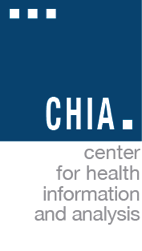 TopicClarificationClaims that are paid under a‘global payment’, or ‘capitated payment’, thus zero paidPayers are instructed by CHIA to submit any pharmacy claim that is considered ‘paid’. Paid amount should be reported as 0 and the corresponding Allowed, Contractual, Deductible Amounts should be calculated accordingly.Previously paid but nowVoided claimsThe reporting of Voided Claims maintains logic integrity between services utilized and deductibles applied.TopicClarificationRelease IDA unique id for each claim line in the data release will assigned by CHIA.All Level 1 and Level 2 file records will contain Release IDs to enable linking between the records in the public use file and the records in the restricted use files.Changes to Claim LinesClaim line versioning is triggered by the Claim Line Type field:Versioning Claim LinesHighest Version Flag created for Pharmacy Claim Files:Element Name: Highest Version FlagDoman Values:0-Not Highest Version1-Highest Version9-UndeterminedCHIA’s standard versioning process includes applying cleaning logic, identifying duplicates, voids/back -outs, replacements/amendments, and setting the highest version flag. Versioning logic has been reviewed and approved by each carrier.A highest version flag is used in version 3.0 Release. A value of 0 or 1 has been assigned to each Pharmacy claim line from the following carriers: MassHealth (3156), BCBS of MA (291), Harvard Pilgrim Health Plan (300), and Tufts Health Plan (8647*) for incurred periods January 2010 through December 2013. Claim lines from all other carriers have a value of 9. * Medicare claim lines for pharmacy services incurred in 2012 or 2013 have not been versioned and, therefore, contain a value of 9 for Tufts Health Plan.  Claim IDClaims may be isolated by grouping claim lines by the following elements:Payer Claim Control Number (PC004)/Payer Org ID (PC001)Denied claim linesWholly denied claims are not submitted to CHIA. However, if a single procedure is denied within a paid claim that denied line is reported. Denied line items of an adjudicated claim may aid with analysis in the MA APCD  in terms of covered benefits and/or eligibility.MA APCD Pharmacy Claims – Level 2 Data ElementsMA APCD Pharmacy Claims – Level 2 Data ElementsMA APCD Pharmacy Claims – Level 2 Data ElementsMA APCD Pharmacy Claims – Level 2 Data ElementsMA APCD Pharmacy Claims – Level 2 Data ElementsMA APCD Pharmacy Claims – Level 2 Data ElementsMA APCD Pharmacy Claims – Level 2 Data ElementsMA APCD Pharmacy Claims – Level 2 Data ElementsData ElementData Element NameFormat / LengthDescriptionElement Submission GuidelineAdditional Element DescriptionEdit Level%Derived - PC1Submission Monthint[2]Month of the file submission—derived by CHIA.Month of the file submission—derived by CHIA.Month of the file submission—derived by CHIA.N/AN/ADerived - PC2Submission Yearint[4]Year of the file submission—derived by CHIA. Year of the file submission—derived by CHIA. Year of the file submission—derived by CHIA. N/AN/ADerived - PC3County of Membervarchar[3]County of the Member/Patient—derived by CHIACounty of the Member/Patient—derived by CHIACounty of the Member/Patient—derived by CHIAN/AN/ADerived - PC4County of Pharmacy Location Cityvarchar[3]County of the Service Provider—derived by CHIACounty of the Service Provider—derived by CHIACounty of the Service Provider—derived by CHIAN/AN/ADerived - PC5County of Prescribing Physicianvarchar[3]County of the Prescribing Physician—derived by CHIACounty of the Prescribing Physician—derived by CHIACounty of the Prescribing Physician—derived by CHIAN/AN/ADerived - PC6Member ZIP code (first 3 digits)varbinary[256]Zip Code of Member/Patient (first 3 digits)—derived by CHIAZip Code of Member/Patient (first 3 digits)—derived by CHIAZip Code of Member/Patient (first 3 digits)—derived by CHIAN/AN/ADerived- PC7Pharmacy Claim IDint-NULLUnique record ID per submission control IDWith each submission control ID this number is reset to 1 and sequentially incremented by one for every record submittedN/AN/ADerived- PC8Release IDint-NULLUnique record ID derived specifically for this release file typeWith each release file type table this number is reset to 1 and sequentially incremented by one for every record releasedN/AN/ADerived- PC9Submission Control IDint-NULLUnique sequential number assigned to any new file type submitted to CHIA across all carriersWith each file submission this number is incremented by oneN/AN/ADerived- PC10CHIA Incurred Date (Year and Month Only)int[6]This is a derived YYYYMM value as best determined by CHIA. Determination was based on availability of valid date data – typically “Date Prescription Filled” or “Paid date”.This is a derived YYYYMM value as best determined by CHIA. Determination was based on availability of valid date data – typically “Date Prescription Filled” or “Paid date”.This is a derived YYYYMM value. N/AN/ADerived-PC11Medicaid Indicatorint-NULLRequired by IT for internal linkageDerived-PC12Member Link EIDint-NULLDerived-PC14Member Age At Servicesmallint-NULLAge >89<=115 set to '999'Derived-PC16Highest Version Paid Flagint-NULLIndicates highest version of claim received by CHIA, including paid claim lines.  (Method developed in partnership with submitters)  Derived-PC17	Highest Version Indicatorint-NULLIndicates highest version of claim received by CHIA, including both paid and denied claim linesPC001Submittervarchar[6]CHIA defined and maintained unique identifierReport the Unique Submitter ID as defined by CHIA here.  This must match the Submitter ID reported in HD002A CHIA-assigned identifier for any MA APCD Data Submitter; Insurance, Benefit Manager/Administrator, TPA, VendorA0100%PC002National Plan IDint[10]CMS National Plan Identification Number (PlanID)Do not report any value here until National PlanID is fully implemented.  This is a unique identifier as outlined by Centers for Medicare and Medicaid Services (CMS) for Plans or Sub plansUnique identifier as outlined by Centers for Medicare and Medicaid Services (CMS) for Plans.Z0%PC003Insurance Type Code/Productchar[2]Type / Product Identification Code                              09  Self-pay10  Central Certification11  Other Non-Federal Programs12  Preferred Provider Organization (PPO)13  Point of Service (POS)14  Exclusive Provider Organization (EPO)15  Indemnity Insurance16  Health Maintenance Organization (HMO) Medicare Risk17  Dental Maintenance Organization (DMO)AM  Automobile MedicalBL  Blue Cross / Blue ShieldCC  Commonwealth CareCE  Commonwealth ChoiceCH  ChampusCI  Commercial Insurance Co.DS  DisabilityHM  Health Maintenance OrganizationLI  LiabilityLM  Liability MedicalMA  Medicare Part AMB  Medicare Part BMC  MedicaidOF  Other Federal ProgramTV  Title VVA  Veterans Administration PlanWC  Workers’ CompensationReport the code that defines the type of insurance under which this patient's claim line was processed.  EXAMPLE:  HM = HMOA code that defines the type of insurance applied to the claim line.  This value can be derived from the claim as submitted by the provider or reassigned by the carrier or its designee. C 95%PC004Payer Claim Control Numbervarchar[35]Payer Claim Control IdentificationReport the Unique identifier within the payer's system that applies to the entire claimUnique identifier within the payer's system that applies to the entire claim.A0100%PC005Line Countervarchar[4]Incremental Line CounterReport the line number for this service within the claim.  Start with 1 and increment by 1 for each additional line.  Do not start with 0, include alphas or special characters.The line number for this service on the claim.  First line should start with 1, and each additional line incremented by 1.A0100%PC005AVersion Numbervarchar[4]Claim Service Line Version NumberReport the version number of this claim service line. The version number begins with 0  and is incremented by 1 for each subsequent version of that service line.  No alpha or special characters.Incrementing counter for a claim line that is reprocessed for any reason over the course of time.  Highest value should indicate latest reprocessing of line by the carrier/submitter.A0100%PC011Individual Relationship Codechar[2]Patient to Subscriber Relationship Code                                                                                           1  Spouse4  Grandfather or Grandmother5  Grandson or Granddaughter7  Nephew or Niece10  Foster Child15  Ward17  Stepson or Stepdaughter19  Child20  Self/Employee21  Unknown22  Handicapped Dependent23  Sponsored Dependent24  Dependent of a Minor Dependent29  Significant Other32  Mother33  Father36  Emancipated Minor39  Organ Donor40  Cadaver Donor41  Injured Plaintiff43  Child Where Insured Has No Financial Responsibility53  Life Partner76  DependentReport the value that defines the Patient's relationship to the Subscriber.  EXAMPLE:  20 = Self / EmployeeNumeric indicator to define the Patient's relationship to the Subscriber.  This value can be derived from the claim as submitted by the provider or reassigned by the carrier or its designee. B85%PC012Member Genderchar[1]Patient's Gender                                                    F  FemaleM  MaleO  OtherU  UnknownReport patient gender as found on the claim in alpha format.  Used to validate clinical services when applicable and Unique Member ID.  EXAMPLE:  F = FemaleA code that defines the Patient's gender.  This can be derived from the claim as submitted by the provider or reassigned by the carrier or its designee.B100%PC013Member Birth (Month Only) Int-NullPC013Member Birth (Year Only)Int-NullPC014Member City Name of Residencevarchar[50]City name of the Member/PatientReport the city name of the member / patient.  Used to validate Unique Member IDCity of the Patient.B99%PC015Member Statechar[2]State / Province of the PatientReport the state of the patient as defined by the US Postal Service.  Report Province when Country Code does not = USAState of the Patient.B99%PC016Member ZIP Codevarchar[9]Zip code of the Member / PatientReport the 5 or 9 digit Zip Code as defined by the United States Postal Service.  When submitting the 9-digit Zip Code do not include hyphen.Zip Code of the Member/Patient.B99%PC017Date Service Approved (AP Date)int[8]Date Service Approved by PayerReport the date that the payer approved this claim line for payment in CCYYMMDD Format.  This element was designed to capture date other than the Paid date.  If Approved Date and Paid Date are the same, then the date here should match Paid Date.The date the service was approved for payment by the carrier or its designee.  C 99%PC017Date Service Approved (AP Date) - Yearint-NULLDate Service Approved by Payer (Year only)C 99%PC017Date Service Approved (AP Date) - Monthint-NULLDate Service Approved by Payer (Month only)C 99%PC018Pharmacy Numbervarchar[30]Pharmacy NumberReport either the NCPDP or NABP number of the dispensing pharmacyUnique identifier assigned to a pharmacy by either the NAPD or the NCPDPA098%PC020Pharmacy Namevarchar[100]Name of PharmacyReport the name of the pharmacy hereName of the Pharmacy.A290%PC021National Provider ID - Pharmacyint[10]National Provider Identification (NPI) of the PharmacyReport the Primary National Provider ID (NPI) here.  This ID should be found on the Provider File in the NPI element (PV039)The National Provider ID (NPI) of the Pharmacy.C 98%PC022Pharmacy Location Cityvarchar[30]City name of the PharmacyReport the city name of pharmacy - preferably pharmacy locationCity of the Pharmacy.B85%PC023Pharmacy Location Statechar[2]State of the PharmacyReport the state where the dispensing pharmacy is located.State of the Pharmacy.B90%PC024Pharmacy ZIP Codevarchar[9]Zip code of the PharmacyReport the 5 or 9 digit Zip Code as defined by the United States Postal Service.  When submitting the 9-digit Zip Code do not include hyphen.Zip code of the Pharmacy.B90%PC025Claim Statusvarchar[2]Claim Line Status                                                         01  Processed as primary02  Processed as secondary03  Processed as tertiary04  Denied19  Processed as primary, forwarded to additional payer(s)20  Processed as secondary, forwarded to additional payer(s)21  Processed as tertiary, forwarded to additional payer(s)22  Reversal of previous paymentReport the  value that defines the payment status of this claim lineNumeric indicator that reports if the claim line was paid by the carrier or its designee, and the COB order of the payment.A098%PC026Drug Codechar[11]National Drug Code (NDC)Report the NDC Code as defined by the FDA in 11 digit format (5-4-2) without hyphenationA standard NDC Code as defined by the FDA in 5-4-2 format without hyphenation.A098%PC027Drug Namevarchar[80]Name of the drug as suppliedThe name of the drug that aligns to the National Drug Code.  Do not report generic names with brand National Drug CodesName of the pharmaceutical supplied.C 95%PC028New Prescription or Refillchar[2]Prescription Status Indicator                                                      1  Yes2  No3  Unknown4  Other5  Not ApplicableReport the status of prescription by numeric value.  EXAMPLE:  00 = new prescription; First Refill = 01, etc.New Prescriptions identified with 00; Enumeration identifies current refill count.A099%PC029Generic Drug Indicatorint[1]Generic Drug IndicatorReport the value that defines the element.  EXAMPLE: 1 = Yes, the drug reported is a generic. Numeric indicator that reports if the pharmaceutical delivered was a generic product.A2100%PC030Dispense as Written Codeint[1]Prescription Dispensing Activity Code                                                                                            0  Not dispensed as written1  Physician dispense as written2  Member dispense as written3  Pharmacy dispense as written4  No generic available5  Brand dispensed as generic6  Override7  Substitution not allowed, brand drug mandated by law8  Substitution allowed, generic drug not available in marketplace9  OtherReport the value that defines how the drug was dispensed.  EXAMPLE:  0 = Not dispensed as writtenNumeric indicator that reports the dispensing activity of the pharmacy.C 98%PC031Compound Drug Indicatorint[1]Compound Drug Indicator                                                           1  Yes2  No3  Unknown4  Other5  Not ApplicableReport the value that defines the element.  EXAMPLE: 1 = Yes, drug is a compound.Numeric indicator that reports if the pharmaceutical delivered is the result of combining two or more drugs.A298%PC032Date Prescription Filledint[8]Prescription filled dateReport the date the pharmacy filled AND dispensed prescription to the patient in CCYYMMDD Format.The date that the pharmacy filled AND dispensed prescription to the Patient.  A099%PC032Date Prescription Filled  (Year Only)A099%PC032Date Prescription Filled (Month Only)A099%PC033Quantity Dispensed±varchar[10]Claim line units dispensedReport the number of metric units of medication dispensedThe number of metric units of medication dispensed.A199%PC034Day’s Supply±varchar[4]Prescription Supply DaysReport the number of days the prescription will last if taken as prescribedEstimated number of days the prescription will last.A299%PC035Charge Amount±varchar[10]Amount of provider charges for the claim lineReport the amount the provider / dispensing facility billed the insurance carrier for this claim line service.  Do not code decimal or round up / down to whole dollars, code zero cents (00) when applicable.  EXAMPLE:  150.00 is reported as 15000; 150.70 is reported as 15070Amount provider charged for the claim line service.A099%PC036Paid Amount±varchar[10]Amount paid by the carrier for the claim lineReport the amount paid for the claim line.  Report 0 if line is paid as part of another procedure / claim line.  Do not report any value if the line is denied.   Do not code decimal or round up / down to whole dollars, code zero cents (00) when applicable.  EXAMPLE:  150.00 is reported as 15000; 150.70 is reported as 15070The amount paid to the provider for this claim line.A099%PC037Ingredient Cost/List Price±varchar[10]Amount defined as the List Price or Ingredient CostReport the amount that defines this pharmaceutical cost / price.  Do not report any value if unknown. Do not code decimal or round up / down to whole dollars, code zero cents (00) when applicable.  EXAMPLE:  150.00 is reported as 15000; 150.70 is reported as 15070The amount that the pharmacy has on file as the List Price.A199%PC038Postage Amount Claimed±varchar[10]Amount of postage claimed on the claim lineReport the amount of postage claimed for this claim line.  Report 0 if postage does not apply    Do not code decimal or round up / down to whole dollars, code zero cents (00) when applicable.  EXAMPLE:  150.00 is reported as 15000; 150.70 is reported as 15070The amount that a provider has reported as postage for reimbursement. C 99%PC039Dispensing Fee±varchar[10]Amount of dispensing fee for the claim lineReport the amount that defines the dispensing fee.  Report 0 if fee does not apply. Do not code decimal or round up / down to whole dollars, code zero cents (00) when applicable.  EXAMPLE:  150.00 is reported as 15000; 150.70 is reported as 15070The amount that a provider has reported as a dispensing fee for reimbursement. A199%PC040Copay Amount±varchar[10]Amount of Copay member/patient is responsible to payReport the amount that defines a preset, fixed amount for this claim line service that the patient is responsible to pay.  Report 0 if no Copay applies.  Do not code decimal or round up / down to whole dollars, code zero cents (00) when applicable.  EXAMPLE:  150.00 is reported as 15000; 150.70 is reported as 15070The copay amount applied to a claim line or full claim as calculated by the carrier or its designee.A199%PC041Coinsurance Amount±varchar[10]Amount of coinsurance member/patient is responsible to payReport the amount that defines a calculated percentage amount for this claim line service that the patient is responsible to pay.  Report 0 if no Coinsurance applies. Do not code decimal or round up / down to whole dollars, code zero cents (00) when applicable.  EXAMPLE:  150.00 is reported as 15000; 150.70 is reported as 15070The coinsurance amount applied to a claim line or full claim as calculated by the carrier or its designee.A199%PC042Deductible Amount±varchar[10]Amount of deductible member/patient is responsible to pay on the claim lineReport the amount that defines a preset, fixed amount for this claim line service that the patient is responsible to pay.  Report 0 if no Deductible applies to service.  Do not code decimal or round up / down to whole dollars, code zero cents (00) when applicable.  EXAMPLE:  150.00 is reported as 15000; 150.70 is reported as 15070The deductible amount applied to a claim line or full claim as calculated by the carrier or its designee.A199%PC043Prescribing ProviderIDvarchar[30]Prescribing Provider NumberReport the number of the prescribing provider here.  This value in this element must have corresponding Provider ID (PV002) in the Provider File.Link to PV002 on the Provider File to obtain detailed attributes of the Prescribing Provider.  (Refer to Linking section of the Release Document.)A098%PC044Prescribing Physician First Namevarchar[25]First name of Prescribing PhysicianReport the first name of the prescribing physician here.First name of the Prescribing Physician.  Can be reported as NULL if DEA Number is present.B50%PC045Prescribing Physician Middle Namevarchar[25]Middle initial of Prescribing PhysicianReport the middle name of the prescribing physician here.Middle name of the Prescribing Physician.  Can be reported as NULL if DEA Number is present.C 2%PC046Prescribing Physician Last Namevarchar[60]Last name of Prescribing PhysicianReport the last name of the prescribing physician here.Last Name of the Prescribing Physician.  Can be reported as NULL if DEA Number is present.B50%PC048National Provider ID - Prescribingint[10]National Provider Identification (NPI) of the Prescribing ProviderReport the Primary National Provider ID (NPI) of the Prescribing Provider in PC043.  This ID should be found on the Provider File in the NPI element (PV039).  This element is looking to capture the NPI of an individual physician, not a groupThe National Provider ID (NPI) of the Prescribing Provider.C 80%PC049Prescribing Physician Plan Numbervarchar[30]Carrier-assigned Provider Plan IDReport the prescriber's plan number here.  Do not report any value here if not contracted with the carrier.Unique identifier assigned to the Prescribing Physician by the carrier or its designee. When the prescriber is not contracted with the carrier, this field will be null or reported as HCF-99907.C 10%PC050Prescribing Physician License Numbervarchar[30]Prescribing Physician License NumberReport the state license number for the provider identified in PC043. For a doctor this is the medical license for a non-doctor this is the practice license.  Do not use zero-fill.  If not available, or not applicable, such as for a group or corporate entity, do not report any value here.  State license number of the Prescribing Physician identified in PV002.B10%PC051Prescribing Physician Street Addressvarchar[50]Street address of the Prescribing PhysicianReport the street address of the Prescribing PhysicianStreet address of the Prescribing Physician.C 10%PC052Prescribing Physician Street Address 2varchar[50]Secondary Street Address of the Prescribing PhysicianReport the street address of the Prescribing Physician that may contain office number, suite number of PO Box.Street address 2 of the Prescribing Physician.C 2%PC053Prescribing Physician Cityvarchar[30]City name of the Prescribing PhysicianReport the Prescribing Physician CityCity of the Prescribing Physician.C 10%PC054Prescribing Physician Statechar[2]State of the PhysicianReport the state of the prescribing physician here.State of the Prescribing Physician.C 10%PC055Prescribing Physician Zipvarchar[9]Zip code of the Prescribing PhysicianReport the 5 or 9 digit Zip Code as defined by the United States Postal Service.  When submitting the 9-digit Zip Code do not include hyphen.Zip code of the Prescribing Physician.C 10%PC056Product ID Numbervarchar[30]Product IdentificationReport the submitter-assigned identifier as it appears in PR001 in the Product File.  This element is used to understand Product and Eligibility attributes of the member / subscriber as applied to this recordLink to PR001 on the Product File to obtain detailed attributes of the product that the eligibility for this claim line is associated to.A0100%PC057Mail Order pharmacyint[1]Indicator - Mail Order Option                                                                    1  Yes2  No3  Unknown4  Other5  Not ApplicableReport the value that defines the element.  EXAMPLE: 1 = Yes, pharmacy is a mail order pharmacyNumeric indicator that reports if this claim line was fulfilled by a mail order pharmacy.A2100%PC058Script numbervarchar[20]Prescription NumberReport the unique identifier of the prescriptionUnique identifier of the actual prescription written by the prescribing provider.B100%PC059Recipient PCP IDvarchar[30]Patient's PCP ID NumberReport the member's PCP ID here.  The value in this element must have a corresponding Provider ID (PV002) in the Provider File.Link to PV002 on the Provider File to obtain detailed attributes of the Patient's Primary Care Provider.B98%PC060Single/Multiple Source Indicatorint[1]Drug Source Indicator                                                                              1  Multi-source brand2  Multi-source brand with generic equivalent3  Single source brand4  Single source brand with generic equivalent5  UnknownReport the value that defines the availability of the pharmaceutical.  EXAMPLE:  1 = Multi-source brandNumeric indicator that reports how the pharmaceutical was sourced.A298%PC063Paid Dateint[8]Paid date of the claim lineReport the date that appears on the check and/or remit and/or explanation of benefits and corresponds to any and all types of payment in CCYYMMDD Format.  This can be the same date as Processed Date.  EXAMPLE: Claims paid in full, partial or zero paidA099%PC063Paid Date - Yearint-NULLA099%PC063Paid Date - Monthint-NULLA099%PC064Date Prescription Writtenint[8]Date prescription was prescribedReport the date that was written on the prescription or called-in by the physician's office in CCYYMMDD Format.The date the prescribing physician wrote or called-in the prescription.  B98%PC064Date Prescription Written  (Year Only)B98%PC064Date Prescription Written (Month Only)B98%PC066Other Insurance Paid Amount±varchar[10]Amount paid by a Primary / Prior CarrierReport the amount that a prior payer has paid for this claim line.  Indicates the submitting Payer is 'secondary' to the prior payer.  Only report 0 if the Prior Payer paid 0 towards this claim line, else do not report any value here.  Do not code decimal or round up / down to whole dollars, code zero cents (00) when applicable.  EXAMPLE:  150.00 is reported as 15000; 150.70 is reported as 15070The amount that another carrier paid for this claim line. A298%PC068Allowed amount±varchar[10]Allowed AmountReport the maximum amount contractually allowed, and that a carrier will pay to a provider for a particular procedure or service.  This will vary by provider contract and most often it is less than or equal to the fee charged by the pharmacy  Do not code decimal or round up / down to whole dollars, code zero cents (00) when applicable.  EXAMPLE:  150.00 is reported as 15000; 150.70 is reported as 15070The maximum amount contractually allowed and payable for this claim line as defined by the carrier or its designee.A299%PC069Member Self Pay Amount±varchar[10]Amount member/patient paid out of pocket on the claim lineReport the amount that the patient has paid beyond the copay structure.  Report 0 if patient has not paid towards this claim line. Do not code decimal or round up / down to whole dollars, code zero cents (00) when applicable.  EXAMPLE:  150.00 is reported as 15000; 150.70 is reported as 15070The amount that the Patient has paid towards the claim line prior to submission to the carrier or its designee.B20%PC070Rebate Indicatorint[1]Drug Rebate Eligibility Indicator                                                              1  Yes2  No3  Unknown4  Other5  Not ApplicableReport the value that defines the element.  EXAMPLE: 1 = Yes, drug is eligible for a rebate to any entity.  Numeric indicator that reports if the claim line is eligible for financial rebate.A2100%PC071State Sales Tax±varchar[10]Amount of applicable sales tax on the claim lineReport the amount of state sales tax applied to this claim line.  Report 0 if state sales tax does not apply. Do not code decimal or round up / down to whole dollars, code zero cents (00) when applicable.  EXAMPLE:  150.00 is reported as 15000; 150.70 is reported as 15070A298%PC072Delegated Benefit Administrator Organization IDvarchar[6]CHIA defined and maintained Org ID for linking across submittersRiskholders report the OrgID of the DBA here. DBAs report the OrgID of the insurance carrier here. This element contains the CHIA assigned organization ID for the DBA.  Contact the MA APCD for the appropriate value. If no DBA is affiliated with this claim line do not report any value here: i.e., do not repeat the OrgID from PC001A298%PC073Formulary Codeint[1]Formulary inclusion identifier                                                    1  Yes2  No3  Unknown4  Other5  Not ApplicableReport the value that defines the element.  EXAMPLE: 1 = Yes, drug is on the formulary.  A2100%PC074Route of Administrationchar[2]Route of Administration                                                                     00  Not Specified01  Buccal02  Dental03  Inhalation04  Injection05  Intraperitoneal06  Irrigation07  Mouth / Throat08  Mucous Membrane09  Nasal10  Ophthalmic11  Oral12  Other / Misc13  Otic14  Perfusion15  Rectal16  Sublingual17  Topical18  Transdermal19  Translingual20  Urethral21  Vaginal22  EnteralReport Pharmaceutical Route of Administration Indicator that defines method of drug administration.  EXAMPLE:  11 = OralA280%PC075Drug Unit of Measurechar[2]Units of Measure                                                                                 EA  EachGM  GramsML  MillilitersReport the code that defines the unit of measure for drug dispensed.  EXAMPLE:  EA = EachA180%PC107Carrier Specific Unique Member IDvarbinary[256]Member's Unique IDReport the identifier the carrier / submitter uses internally to uniquely identify the member. Used to validate Unique Member ID and link back to Member Eligibility (ME107)A0100%PC108Carrier Specific Unique Subscriber IDvarbinary[256]Subscriber's Unique IDReport the identifier the carrier / submitter uses internally to uniquely identify the subscriber. Used to validate Unique Member ID and link back to Member Eligibility (ME117)A0100%MA APCD Pharmacy Claims – Level 3 Data ElementsMA APCD Pharmacy Claims – Level 3 Data ElementsMA APCD Pharmacy Claims – Level 3 Data ElementsMA APCD Pharmacy Claims – Level 3 Data ElementsMA APCD Pharmacy Claims – Level 3 Data ElementsMA APCD Pharmacy Claims – Level 3 Data ElementsMA APCD Pharmacy Claims – Level 3 Data ElementsMA APCD Pharmacy Claims – Level 3 Data ElementsElmtData Element NameFormat / LengthDescriptionElement Submission GuidelineAdditional Element DescriptionEdit Level%Derived- PC7Pharmacy Claim IDint-NULLUnique record ID per submission control IDWith each submission control ID this number is reset to 1 and sequentially incremented by one for every record submittedN/AN/ADerived- PC8Release IDint-NULLUnique record ID derived specifically for this release file typeWith each release file type table this number is reset to 1 and sequentially incremented by one for every record releasedN/AN/ADerived- PC9Submission Control IDint-NULLUnique sequential number assigned to any new file type submitted to CHIA across all carriersWith each file submission this number is incremented by oneN/AN/ADerived – PC13Member Link MCLPC006Insured Group or Policy Numbervarbinary[256]Group / Policy NumberReport the number that defines the insured group or policy.  Do not report the number that uniquely identifies the subscriber or memberC 98%PC007Subscriber SSNvarbinary[256]Subscriber's Social Security NumberReport the Subscriber's SSN here; used to validate Unique Member ID; will not be passed into analytic file.  Do not use hyphen.  If not available do not report any value hereB85%PC008Plan Specific Contract Numbervarbinary[256]Contract NumberReport the Plan assigned contract number.  Do not include values in this element that will distinguish one member of the family from another.  This should be the contract or certificate number for the subscriber and all of the dependents.C 98%PC009Member Suffix or Sequence Numbervarchar[20]Member/Patient's Contract Sequence NumberReport the unique number / identifier of the member within the contractB98%PC010Member SSNvarbinary[256]Member/Patient's Social Security NumberReport the patient's social security number here; used to validate Unique Member ID; will not be passed into analytic file.  Do not use hyphen.  If not available do not report any value hereB98%PC013Member Date of Birthvarbinary[256]Member/Patient's date of birthReport the date the member / patient was born in CCYYMMDD Format.  Used to validate Unique Member ID.Year of the Birth date of the Patient.  Member Birth Year is reported as "999" when the Member is age 89 or older as of the Date Prescription Written.B99%PC019Pharmacy Tax ID Numberchar[9]Pharmacy Tax Identification NumberReport the Federal Tax ID of the Pharmacy here. Do not use hyphen or alpha prefix.C 20%PC047Prescribing Physician DEA Numberchar[9]Prescribing DEAReport the Primary DEA number for the prescribing physicianB80%PC061Member Street Addressvarchar[50]Street address of the Member/PatientReport the patient / member's address.  Used to validate Unique Member ID.B90%PC062Billing Provider Tax ID Numberchar[9]The Billing Provider's Federal Tax Identification Number (FTIN)Report the Federal Tax ID of the Billing Provider here. Do not use hyphen or alpha prefix.C 90%PC065Coordination of Benefits/TPL Liability Amount±varchar[10]Amount due from a Secondary Carrier when knownReport the amount that another carrier / insurer is liable for after submitting payer has processed this claim line.  Report 0 if there is no COB / TPL amount.  Do not code decimal or round up / down to whole dollars, code zero cents (00) when applicable.  EXAMPLE:  150.00 is reported as 15000; 150.70 is reported as 15070A298%PC067Medicare Paid Amount±varchar[10]Amount Medicare paid on claimReport the amount Medicare paid towards this claim line.  Only report 0 here if Medicare paid 0.  If Medicare did not pay towards this claim line do not report any value here.  Do not code decimal or round up / down to whole dollars, code zero cents (00) when applicable.  EXAMPLE:  150.00 is reported as 15000; 150.70 is reported as 15070A198%PC101Subscriber Last Namevarbinary[256]Last name of SubscriberReport the last name of the subscriber.  Used to validate Unique Member ID.  Last name should exclude all punctuation, including hyphens and apostrophes, and be reported in upper case.  Name should be contracted where punctuation is removed, do not report spaces.  EXAMPLE: O'Brien becomes OBRIEN; Carlton-Smythe becomes CARLTONSMYTHEB98%PC102Subscriber First Namevarbinary[256]First name of SubscriberReport the first name of the subscriber here. Used to validate Unique Member ID.  Exclude all punctuation, including hyphens and apostrophes.  Name should be contracted where punctuation is removed, do not report spaces.  EXAMPLE: Anne-Marie becomes ANNEMARIEB98%PC103Subscriber Middle Initialchar[1]Middle initial of SubscriberReport the Subscriber's middle initial here. Used to validate Unique Member ID.C2%PC104Member Last Namevarbinary[256]Last name of Member/PatientReport the last name of the patient / member here.  Used to validate Unique Member ID.  Last name should exclude all punctuation, including hyphens and apostrophes, and be reported in upper case.  Name should be contracted where punctuation is removed, do not report spaces.  EXAMPLE: O'Brien becomes OBRIEN; Carlton-Smythe becomes CARLTONSMYTHEB98%PC105Member First Namevarbinary[256]First name of Member/PatientReport the first name of the patient / member here. Used to validate Unique Member ID.  Exclude all punctuation, including hyphens and apostrophes.  Name should be contracted where punctuation is removed, do not report spaces.  EXAMPLE: Anne-Marie becomes ANNEMARIEB98%PC106Member Middle Initialchar[1]Middle initial of the Member/PatientReport the middle initial of the patient / member when available.  Used to validate Unique Member ID.C2%PC109Member Street Address 2varchar[50]Secondary Street Address of the Member/PatientReport the address of member which may include apartment number or suite, or other secondary information besides the street.  Used to validate Unique Member ID.B0%PC110Claim Line Typechar[1]Claim Line Activity Type Code                                                                              O  Original
V  Void
R  Replacement
B  Back Out
A  AmendmentReport the code that defines the claim line status in terms of adjudication.   EXAMPLE:  O = OriginalA298%PC119GIC IDvarchar[9]GIC Member IDReport the GIC Member Identification number as provided to GIC Plan Submitters.  If not applicable do not report any value hereA0100%PC120APCD ID Codeint[1]Member Enrollment Type                                                               1   FIG - Fully-Insured Commercial Group Enrollee
2   SIG - Self-Insured Group Enrollee
3   GIC - Group Insurance Commission Enrollee
4   MCO - MassHealth Managed Care Organization Enrollee
5   Supplemental Policy Enrollee
6   ICO – Integrated Care Organization
0   Unknown / Not ApplicableReport the value that describes the member's / subscriber's enrollment into one of the predefined categories; aligns enrollment to appropriate editing and thresholds.  EXAMPLE:  1 = FIG - Fully Insured Commercial Group Enrollee.A2100%PC899Record Typechar[2]File Type IdentifierReport PC here.  This validates the type of file and the data contained within the file.  This must match HD004 A0100%MA APCD Pharmacy  Claims File Cleaning Logic, by ElementMA APCD Pharmacy  Claims File Cleaning Logic, by ElementMA APCD Pharmacy  Claims File Cleaning Logic, by ElementMA APCD Pharmacy  Claims File Cleaning Logic, by ElementMA APCD Pharmacy  Claims File Cleaning Logic, by ElementElementData Element NameFormat/LengthDescriptionCleaning LogicPC114Diagnosis CodeVarchar[7]ICD Diagnosis CodeRemove decimal pointDerived from PC013MemberAgeAtServiceN/APatient’s AgeSet MemberAgeAtService = 999 if >89

Nullify MemberAgeAtService if >= 115PC025Claim Statusvarchar[2]Claim Line StatusRemove leading zeroPC035Charge AmountcurrencyAmount of Provider charges for the claim lineOrg.ID 300: charge amount = charge amount/100 when  submissionyearmonth between [201210,   201309]MA APCD Pharmacy Claims File SSN Redaction, by ElementMA APCD Pharmacy Claims File SSN Redaction, by ElementMA APCD Pharmacy Claims File SSN Redaction, by ElementMA APCD Pharmacy Claims File SSN Redaction, by ElementElementData Element NameFormat/LengthDescriptionPC014Member City Name of Residencevarchar[50]Member City Name of ResidencePC016Member ZIP Codevarchar[9]Member ZIP CodePC018Pharmacy Numbervarchar[30]Pharmacy NumberPC020Pharmacy Namevarchar[100]Pharmacy NamePC022Pharmacy Location Cityvarchar[30]Pharmacy Location CityPC024Pharmacy ZIP Codevarchar[9]Pharmacy ZIP CodePC026Drug Codechar[11]Drug CodePC027Drug Namevarchar[80]Drug NamePC044Prescribing Physician First Namevarchar[25]Prescribing Physician First NamePC045Prescribing Physician Middle Namevarchar[25]Prescribing Physician Middle NamePC046Prescribing Physician Last Namevarchar[60]Prescribing Physician Last NamePC049Prescribing Physician Plan Numbervarchar[30]Prescribing Physician Plan NumberPC050Prescribing Physician License Numbervarchar[30]Prescribing Physician License NumberPC051Prescribing Physician Street Addressvarchar[50]Prescribing Physician Street AddressPC052Prescribing Physician Street Address 2varchar[50]Prescribing Physician Street Address 2PC053Prescribing Physician Cityvarchar[30]Prescribing Physician CityPC055Prescribing Physician Zipvarchar[9]Prescribing Physician ZipPC117Denial Reasonvarchar[30]Denial ReasonMA APCD Pharmacy Claims File Reidentification, by ElementMA APCD Pharmacy Claims File Reidentification, by ElementMA APCD Pharmacy Claims File Reidentification, by ElementMA APCD Pharmacy Claims File Reidentification, by ElementElementData Element NameFormat/LengthDescriptionPC043Prescribing Provider IDTextID Link to PV002PC056Product ID NumberTextID Link to PR001PC059Recipient PCP IDTextID Link to PV002